Baby and Me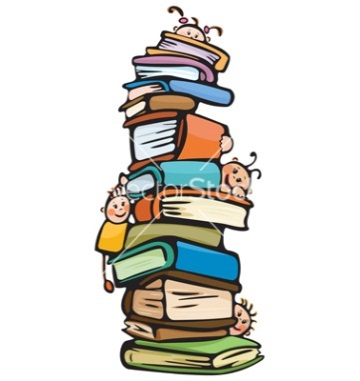 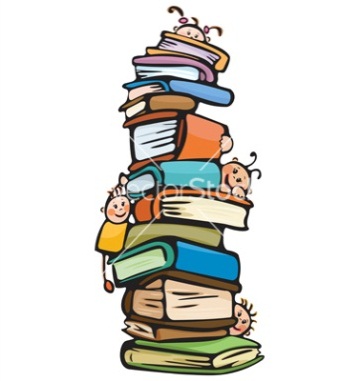 Week 1: Colors!October 23, 2013IntroductionMy nameStorytime expectationsIf you know you’re going to miss a week, please let us knowHaving a hard time? Feel free to leave and come back, or try again next weekEarly literacy components each weekWelcome song – “Happy Day”Tambourine name-tapping Song – “If You’re Wearing Red Today”Book – Brown Bear, Brown Bear, What Do You See?Song – “Colors Song” (to tune of “Head, Shoulders, Knees, and Toes”)Book – Color Surprises: A Pop-up Book by Chuck MurphyBounce song – “Noble Duke of York”Bounce rhyme – “Bounce Rhyme Song” (Did you ever see a baby, a baby, a baby…)Book – Butterfly, Butterfly by Petr HoracekBounce rhyme – “Popcorn Rhyme”Bounce rhyme – “Fly Me”Early literacy component - VocabularySong – “Baa, Baa, Black Sheep” w/ different colorsSong – “Color Hokey Pokey” (distribute felt shapes)Closing song – “Happy Day”Return name tags/Book-sharing time